Опросный лист для подбора микроволнового измерителя концентрации (типа HK).№ опр. листа или проекта ______________________________ / Кол-во приборов ______________________Наименование организации___________________________________________________________________Адрес_____________________________________________________________________________________Тел/ Факс/ E-mail____________________________________________________________________________Контактное лицо, должность__________________________________________________________________1. Наименование продукта ________________________________________2.Характеристики продукта:3.Температура продукта:4.Проводимость продукта:5.Что бы Вы хотели измерить:6.Данные о возможной точке измерения:7.Интерфейсы (возможно несколько ответов):Подпись:....................................................................  	Дата:...............................................................................Заполните и отправьте данную форму в ООО «Интеграл СТ», mail@integral-st.ru, тел./факс: 8(473) 275-64-32 / 275-48-03 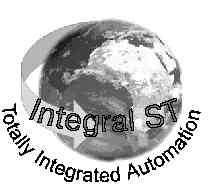 ООО «Интеграл СТ»,  партнер Siemens и Harrer&Kassen . Воронеж, Московский пр-т, д. 53, офис 707тел.(473) 275-64-32, факс: (473) 275-48-03E-mail:   mail@integral-st.ru ⃝  жидкостьАбразивная:⃝  Да⃝  Нет⃝  сыпучиеРазмер гранул:____________________________Объемная плотность:__________________________⃝  штучный   продуктТолщина продукта:____________________________постоянная:⃝  Да⃝  НетПостоянная:⃝  Да⃝  Нетминимальная:_______° Cмаксимальная:_______° CМаксимальная температура окружающей среды:Максимальная температура окружающей среды:Максимальная температура окружающей среды:Максимальная температура окружающей среды:_______° C_______° C_______° CЭлектропроводность:минимальная_______° Cмаксимальная_______° Cизмерениедиапазон измерениянеобходимая точность⃝  % Концентрация: …………__________________________________________⃝  ° Brix: ……………………….__________________________________________⃝  % Вода: …………………….__________________________________________⃝  % Сухое вещество: ………__________________________________________⃝  Другое:________________________________________________________Можете ли вы предоставить образцы для предварительной калибровки?   ⃝  Да⃝  Нет⃝  В линии: Диаметр трубы:___________ мм___________ ммДавление:__________ барРасположение линии.………….⃝  Горизонт.⃝  Вертик.Точка измерения вблизи колена 90°.………………⃝  Да⃝  НетЕсли «Да», то не ближе__________ смЛиния всегда заполнена.……..⃝  Да⃝  НетНаличие пузырьков газа в продукте.……⃝  Да⃝  НетВибрация на трубе.…………...⃝  Да⃝  Нет⃝  В баке / смесителе: Наличие пузырьков газа в продукте.……⃝  Да⃝  Нет   Фланец:…DN_________Наличие мешалки.……⃝  Да⃝  Нет⃝  На конвейерной ленте: Загрузка конвейера равномерная (уровень продукта).……..⃝  Да⃝  НетМин.:_____Макс.:_______Материалы в месте измерения: ⃝  Нерж. сталь⃝  ПластикДругие: _____________⃝  Токовый выход 0/4 - 20 мА⃝  Последовательный   RS 232⃝  Последовательный   RS 232⃝  Последовательный   RS 485Длина кабеля: _______ м 8.Дополнительные комментарии: 8.Дополнительные комментарии: 